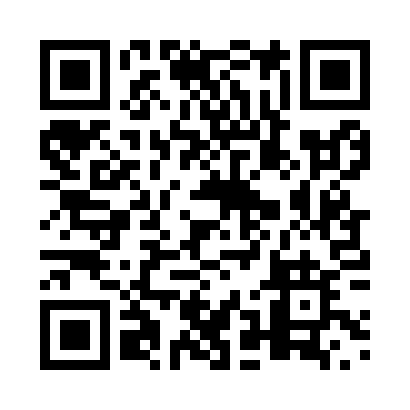 Prayer times for Tyndal Road, Nova Scotia, CanadaWed 1 May 2024 - Fri 31 May 2024High Latitude Method: Angle Based RulePrayer Calculation Method: Islamic Society of North AmericaAsar Calculation Method: HanafiPrayer times provided by https://www.salahtimes.comDateDayFajrSunriseDhuhrAsrMaghribIsha1Wed4:266:031:136:158:2510:022Thu4:246:011:136:168:2610:043Fri4:226:001:136:168:2710:064Sat4:205:581:136:178:2910:085Sun4:185:571:136:188:3010:096Mon4:165:551:136:198:3110:117Tue4:145:541:136:198:3310:138Wed4:125:531:136:208:3410:159Thu4:105:511:136:218:3510:1710Fri4:085:501:136:228:3610:1911Sat4:065:491:136:228:3710:2112Sun4:045:481:136:238:3910:2213Mon4:025:461:136:248:4010:2414Tue4:015:451:136:248:4110:2615Wed3:595:441:136:258:4210:2816Thu3:575:431:136:268:4310:3017Fri3:555:421:136:278:4510:3218Sat3:545:411:136:278:4610:3319Sun3:525:401:136:288:4710:3520Mon3:505:391:136:298:4810:3721Tue3:495:381:136:298:4910:3922Wed3:475:371:136:308:5010:4023Thu3:455:361:136:308:5110:4224Fri3:445:351:136:318:5210:4425Sat3:425:341:136:328:5310:4526Sun3:415:331:146:328:5410:4727Mon3:405:331:146:338:5510:4928Tue3:385:321:146:348:5610:5029Wed3:375:311:146:348:5710:5230Thu3:365:301:146:358:5810:5331Fri3:355:301:146:358:5910:55